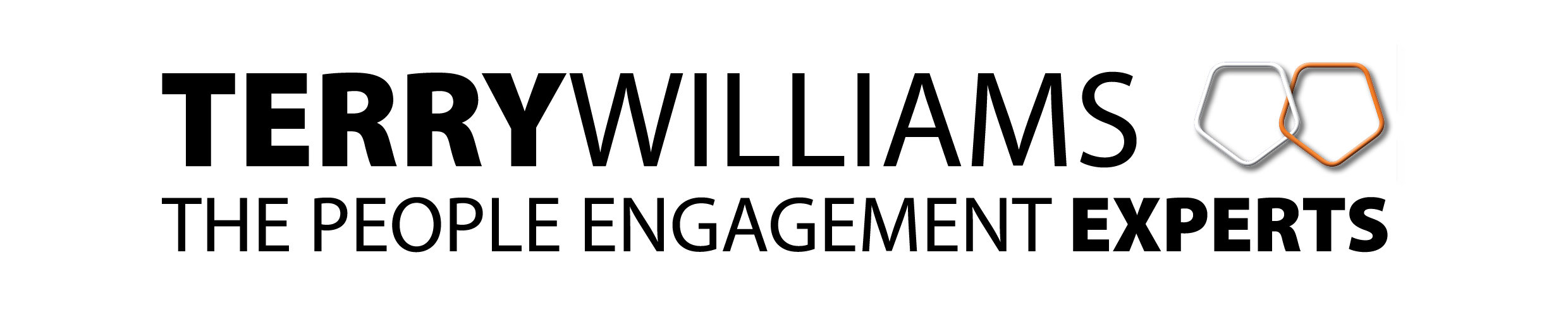 “The person who does the work does the learning”Phone: 0274 80 79 80
Email: terry@terrywilliamstrainer.com 
Learn more online at: http://terrywilliamstrainer.com/ Presentation Skills for Non-PresentersCOURSE LENGTH: 2 x half days or 1 day or 2 days OUTCOMES Learn to design effective & engaging presentations with a structure that enhances memory, manages nerves, and maximises impactSelect the most suitable delivery method based on the audience, the environment & the message being deliveredMaster powerful & effective verbal & non-verbal communication techniquesGain insight into effective techniques for calming nervesMake existing PowerPoint presentations compelling and interact with them more effectivelyLearn different tricks to add diversity & interest to engage a diverse or distracted audienceGain flexibility and situational awareness to make presentations seem confident and conversationalYou’ll see a variety of learning strategies: cooperative / collaborative, constructive, experiential, Socratic, accelerated learning. Participants will experience rotation of paired / small group work, the creation or completion of partial existing content to adapt it to their own situations, the tactical use of purposeful questions to guide people to self-discovery rather than just telling, intermittent problem-solving team-based challenges, a welcoming learning environment that gets the learners and their brains ready to learn.As part of addressing ever-diverse groups, as well as being generally wise principles of learning, I also draw on principles from the field of Maori education:Ako (Learners also learn when they teach others)Poutama (Like a ladder, learning needs to climb on previous learning)Te Whare Tapa Wha (The learner’s needs need to be met across multiple dimensions: physical, mental, emotional, social)Tuakana Teina (‘buddy system’)People are different and some topics lend themselves to being best delivered by particular styles. Therefore, what you get is variety, and a professional, experienced facilitator able to take examples and scenarios from the real-world of the participants and workshop them together in real-time, as opposed to didactic linear delivery of generic content. These methods ensure a productive, effective, and efficient balance between the delivery of academic content, and a practical and relevant session that is engaging, memorable, and interactive.